Ascham Bowmen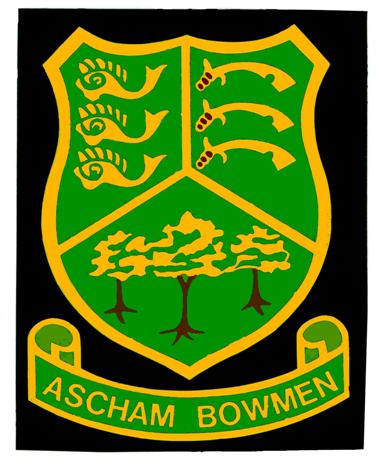 42ND OPEN - COOKE SUMMER SHOOTSunday 28th July 2019ALBION & WINDSORSVenue:		"The Park", Rivenhall Gardens, Snaresbrook, London  E18 2BTSighters: 	10.30 am.Entry fee:	£8.00 Adults, £5.00 Juniors; includes tea, coffee and cake at lunch break.Closing date:	22nd July 2019Adult rounds:	Albion and WindsorJunior rounds:	Windsor (Boys U16, Girls U18): Short Windsor (Boys U14, Girls U16)Junior Windsor (Boys U12, Girls U14): Short Junior Windsor (Girls U 12)Recurve team of four to include at least one lady (Albion ).Longbow team of two, can be same gender (Albion).Recurve junior team of two, can be same gender.Further information:  from Hilary Reynolds 	Tel: 020 8989 1889 	Email: hilarymrr@aol.comEntry: supply details by email; or post form to Hilary Reynolds, 58 Mulberry Way, South Woodford, London E18 1EDPayment: cheque made payable to Ascham Bowmen posted to above address; or pay direct to Ascham Bowmen, sort code 40-06-23, ac 21403893, using surname and initial as reference.Please include email address for target list and results.Name:  …………………………………………………………………... 	Tel.No:  ……………………………………………..Email:  ………………………………………………………………………………………………………………………………….......						Disclaimer: Ascham Bowmen cannot accept liability for any injury, illness, loss or damage to any person or property incurred during this event.Photography: in view of the provisions of the Archery GB Protection of Children and Vulnerable Adults policy, those who wish to take photographs at this event should register with the tournament organiser on arrival.NO unauthorised photography will be permitted.Archery GB cards: Archery GB members must produce their cards on request. Archers awaiting cards should obtain a letter from their Club Secretary or Treasurer confirming application has been made. Only members of Archery GB or World Archery are permitted to shoot.Full NameRoundJnr DOBComp/Rec/ LongbowAGB No.ClubFee